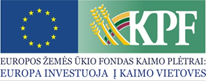 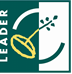 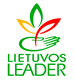 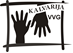 VšĮ „Užimtumo idėjos“ įgyvendina projektą „Dieninė stovykla „Vasaros nuotykis“, KALV-LEADER-6B-JS-8-1-2020VšĮ „Užimtumo idėjos“ pradėjo įgyvendinti projektą „Dieninė stovykla „Vasaros nuotykis“, KALV-LEADER-6B-JS-8-1-2020. Bendra projekto vertė – iki 10.500,50 Eur, iš kurių paramos lėšos – iki 9.975,00 Eur. Projekto tikslas – sukurti naują bendruomenės traukos centrą, kuris padidintų gyventojų gyvenimo ir aplinkos kokybę, skatintų kaimų gyventojų aktyvumą ir pagerintų sąlygas gyventojų laisvalaikio ir sporto veiklai.Projekto metu numatoma suorganizuoti 4 dienines stovyklas Sangrūdos, Jusevičių, Akmenynų, Liubavo kaimų gyventojams.Projektas įgyvendinamas su partneriais: Sangrūdos kaimo bendruomenė, Kalvarijos savivaldybės kultūros centras, MB „Rainerta“.